附表1 ：国际医药商学院研究生国家奖学金评选计分标准一、主分表指标类别评分指标SCI、SSCI期刊分值100分/篇学术论文（限报5篇）CSSCI、CSCD、中文核心及发达国家相关英文学术期刊25分/篇普通期刊10分/篇60分/项40分/项20分/项项目主持人主要负责人（每项课题限2人）主要参与人（每项课题限3人）课题研究、编撰教材及专著（限报5项）备注：30万及以上项目主要负责人每项限 3人，主要参与人每项限4人国家级：一等奖20分，二等奖15分，三等奖10分，优秀奖5分；省部级：一等奖15分，二等奖10分，三等奖5分，优秀奖2分；科研、竞赛类获奖（须排名第一）校市级：一等奖4分，二等奖2分，三等奖1分；优秀奖0.5分；院部级：一等奖2分，二等奖1分，三等奖0.5分，优秀奖0.25分（如只评选优秀奖的，视作二等奖）排名第一排名第二排名第三排名第四排名第五50分40分30分20分10分导师排名二、附加分表（仅限主分表未使用的成果）指标类别分类评分规则第一作者第二作者按主分表标准评分学术论文按主分表标准评分，折合系数0.8（导师第一作者）其他按主分表标准评分，折合系数0.2按主分表标准评分课题研究科研、竞赛类获奖排名第二按主分表标准评分，折合系数0.4按主分表标准评分，折合系数0.2排名第三及以后三、综合评价表科研综合能力考查教师及学生代表组成评委会综合考核100分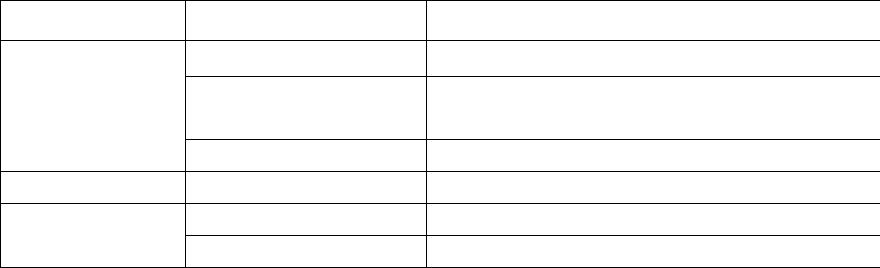 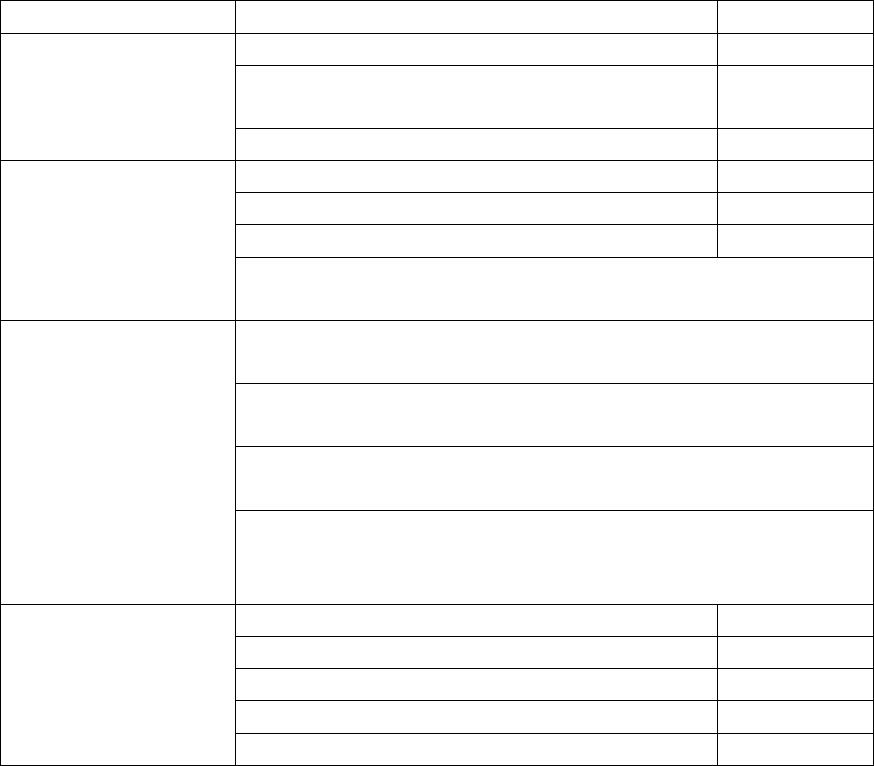 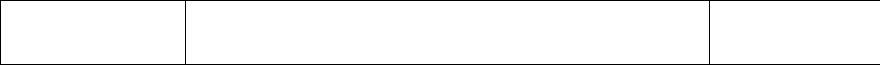 